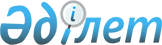 О внесении изменений в постановление Правительства Республики Казахстан от 21 января 2012 года № 148 "Об утверждении Правил въезда и пребывания иммигрантов в Республике Казахстан, а также их выезда из Республики Казахстан и Правил осуществления миграционного контроля, а также учета иностранцев и лиц без гражданства, незаконно пересекающих Государственную границу Республики Казахстан, незаконно пребывающих на территории Республики Казахстан, а также лиц, которым запрещен въезд на территорию Республики Казахстан"Постановление Правительства Республики Казахстан от 12 февраля 2024 года № 80
      Правительство Республики Казахстан ПОСТАНОВЛЯЕТ: 
      1. Внести в постановление Правительства Республики Казахстан от 21 января 2012 года № 148 "Об утверждении Правил въезда и пребывания иммигрантов в Республике Казахстан, а также их выезда из Республики Казахстан и Правил осуществления миграционного контроля, а также учета иностранцев и лиц без гражданства, незаконно пересекающих Государственную границу Республики Казахстан, незаконно пребывающих на территории Республики Казахстан, а также лиц, которым запрещен въезд на территорию Республики Казахстан" следующие изменения:
      преамбулу изложить в следующей редакции:
      "В соответствии с подпунктом 7) статьи 8 и пунктом 2 статьи 58 Закона Республики Казахстан "О миграции населения" Правительство Республики Казахстан ПОСТАНОВЛЯЕТ:";
      в Правилах въезда и пребывания иммигрантов в Республике Казахстан, а также их выезда из Республики Казахстан, утвержденных указанным постановлением:
      пункт 1 изложить в следующей редакции:
      "1. Настоящие Правила въезда и пребывания иммигрантов в Республике Казахстан, а также их выезда из Республики Казахстан (далее – Правила) разработаны в соответствии с Конституцией Республики Казахстан, Конституционным законом Республики Казахстан "О международном финансовом центре "Астана", законами Республики Казахстан "О миграции населения", "О правовом положении иностранцев" и определяют порядок въезда и пребывания иммигрантов в Республике Казахстан, а также их выезда из Республики Казахстан.";
      пункт 6 изложить в следующей редакции:
      "6. Разрешенный срок пребывания иммигрантов в Республике Казахстан заканчивается:
      для иммигрантов, прибывших в Республику Казахстан в порядке, не требующем получения визы, – по истечении тридцати календарных дней со дня пересечения Государственной границы Республики Казахстан, суммарно девяносто календарных дней в течение каждого периода в сто восемьдесят календарных дней, если иной порядок не установлен соглашением Республики Казахстан с соответствующей стороной или Правительством Республики Казахстан;
      для граждан государств – членов Евразийского экономического союза – по истечении девяноста календарных дней со дня пересечения Государственной границы Республики Казахстан, суммарно девяносто календарных дней в течение каждого периода в сто восемьдесят календарных дней;
      для иммигрантов, прибывших на основании визы на въезд в Республику Казахстан, – по истечении срока визы;
      для граждан государств, с которыми у Республики Казахстан имеются ратифицированные международные договоры, определяющие иные сроки пребывания, – по истечении сроков, указанных в этих договорах;
      для иммигрантов, оформивших разрешение на временное проживание, – по истечении срока действия данного разрешения;
      для иммигрантов, привлеченных к административной ответственности за ранее допущенные нарушения срока пребывания в Республике Казахстан, – по истечении пятнадцати календарных дней после вынесения решения о привлечении к административной ответственности;
      для иммигрантов, осужденных за совершение уголовного правонарушения, – по истечении десяти календарных дней после отбытия наказания или освобождения от наказания, за исключением случаев их выдворения на основании решения суда;
      для иммигрантов, постоянно проживавших в Республике Казахстан и оформивших документы на выезд из Республики Казахстан за границу на постоянное место жительства, – по истечении тридцати календарных дней после оформления документов;
      для иммигрантов, которые в установленном уголовно-процессуальным законодательством порядке сообщили о совершении в отношении них деяний, признаваемых в соответствии с Уголовным кодексом Республики Казахстан тяжким или особо тяжким преступлением, – по истечении тридцати календарных дней после рассмотрения заявления в соответствии с уголовно-процессуальным законодательством Республики Казахстан;
      для иммигрантов, осужденных по приговорам судов Республики Казахстан условно к наказаниям, не связанным с изоляцией от общества, а также условно-досрочно освобожденных, – по истечении пятнадцати календарных дней после завершения срока назначенного наказания либо неотбытой части наказания;
      для иммигрантов, которые в установленном уголовно-процессуальным законодательством порядке признаны потерпевшими или свидетелями по уголовным делам о таких преступлениях, – срок пребывания продлевается на период, необходимый для расследования уголовного дела, но не более чем на девяносто календарных дней;
      в исключительных случаях (при чрезвычайных ситуациях социального, природного, техногенного характера и введении чрезвычайного положения в связи с реальной угрозой стихийного бедствия или крупномасштабной аварии (катастрофы), а также нарушениях графика работы транспорта) – срок пребывания продлевается на период, необходимый для организации выезда, но не более чем на тридцать календарных дней.
      Иммигрантам, указанным в абзацах седьмом, восьмом, девятом, десятом, одиннадцатом, двенадцатом, тринадцатом настоящего пункта, органами внутренних дел выдается уведомление согласно приложению к настоящим Правилам, до истечения срока которого иммигрант выезжает из Республики Казахстан.
      Иммигрантам, указанным в абзацах втором, третьем, пятом настоящего пункта, исчисление разрешенного им срока пребывания при въезде в Республику Казахстан осуществляется путем исчисления со дня фактического въезда ста восьмидесяти календарных дней назад.
      Если при въезде установлено превышение иммигрантом разрешенного ему срока пребывания, принимается решение об отказе во въезде на основании пункта 1) статьи 48 Закона Республики Казахстан "О миграции населения".
      При пребывании иммигрантов, указанных в абзацах втором, третьем, пятом настоящего пункта, на территории Республики Казахстан исчисление разрешенного срока пребывания осуществляется путем отчисления ста восьмидесяти календарных дней назад со дня контроля (день, на который необходимо определить законность пребывания иммигранта на территории Республики Казахстан). 
      Иммигрантам, указанным в абзацах втором, третьем, пятом настоящего пункта, исчисление разрешенного им срока пребывания при выезде из Республики Казахстан осуществляется путем отчисления со дня фактического выезда ста восьмидесяти календарных дней назад.
      Аналогичный порядок исчисления срока пребывания применяется для иммигрантов, указанных в пункте 17 настоящих Правил.
      Требования, предусмотренные абзацами вторым и третьим настоящего пункта, касательно пребывания суммарно девяносто календарных дней в течение каждого периода в сто восемьдесят календарных дней не распространяются на иммигрантов:
      получивших в установленном порядке разрешение на временное проживание;
      членов экипажей воздушных судов при наличии записи в генеральной декларации (полетном задании); 
      членов экипажей морских и речных судов при наличии записи в судовой роли или выписке из нее; 
      членов поездных, рефрижераторных и локомотивных бригад по листам формирования, утверждаемым на каждый рейс; 
      водителей грузовых транспортных средств (допустимый общий вес которых, включая прицеп, составляет более 6 тонн, или допустимая полезная нагрузка, включая прицеп, – более 3,5 тонны), осуществляющих перевозки грузов в международном сообщении, водителей автобусов (имеющих более 12 мест для сидения, исключая место водителя), осуществляющих международные перевозки пассажиров, а также при следовании транзитом через территорию Республики Казахстан;
      сотрудников межправительственной фельдъегерской связи при наличии служебных, командировочных удостоверений (предписаний), выдаваемых компетентными органами государств Сторон; 
      сотрудников правоохранительных органов, осуществляющих конвоирование подозреваемых, обвиняемых и осужденных при наличии служебных, командировочных удостоверений (предписаний), если иное не предусмотрено в международных договорах, ратифицированных Республикой Казахстан;
      членов официальных государственных и правительственных делегаций государств и сопровождающих их лиц; 
      сотрудников, обслуживающих трансграничные сооружения, находящиеся на территории Республики Казахстан, при наличии служебных удостоверений (именных списков, заверенных руководством организаций (местным исполнительным органом); 
      имеющих принадлежность к персоналу и жителям на арендованных у Республики Казахстан территориях (при наличии документа, подтверждающего временную или постоянную регистрацию).";
      подпункт 6) пункта 10 изложить в следующей редакции:
      "6) местных исполнительных органов – иммигрантам, прибывшим с целью осуществления предпринимательской деятельности в соответствии с законодательством Республики Казахстан (бизнес-иммигрантам).
      Разрешение на временное проживание оформляется на период, не превышающий срока действия национального паспорта иммигранта.
      Разрешение на временное проживание оформляется в ИС МП с выдачей разрешения на временное проживание иммигранта с последующей передачей информации в единую информационную систему "Беркут" (далее – ЕИС "Беркут").
      Иммигрантам, в отношении которых имеется оформленное в установленном законодательством Республики Казахстан порядке в области миграции населения разрешение на привлечение иностранной рабочей силы, разрешение трудовому иммигранту, а также разрешение на временное проживание членам их семей оформляется на срок действия данного разрешения.
      Иммигрантам, которым в соответствии с законодательством Республики Казахстан в области миграции населения и (или) международными договорами, ратифицированными Республикой Казахстан, не требуется получения разрешений, указанных в части четвертой настоящего пункта, а также членам их семей разрешение на временное проживание оформляется на один год с возможностью ежегодного продления, но не может превышать срока действия трудового договора или гражданско-правового договора по выполнению работ (оказанию услуг).
      Иммигрантам, прибывшим в Республику Казахстан из стран, с которыми имеются ратифицированные международные договоры о безвизовом порядке въезда и пребывания, с целью осуществления деятельности в Международном финансовом центре "Астана" (далее – МФЦА), а также членам их семей разрешение на временное проживание оформляется на один год с возможностью ежегодного продления, но не может превышать срока действия трудового договора или гражданско-правового договора по выполнению работ (оказанию услуг).
      Инвестиционным резидентам МФЦА, прибывшим из государств, с которыми имеются ратифицированные международные договоры о безвизовом порядке въезда и пребывания, а также членам их семей разрешение на временное проживание оформляется по ходатайству администрации МФЦА на один год с возможностью ежегодного продления, но не более пяти лет. При этом срок действия разрешения на временное проживание членов семьи инвестиционного резидента МФЦА не может превышать срока действия разрешения на временное проживание инвестиционного резидента МФЦА.
      Иммигрантам, прибывшим с целью получения образования, профессиональной подготовки и (или) стажировки, разрешение на временное проживание оформляется на один год, но не может превышать срока обучения, учебной практики или стажировки.
      Иммигрантам, прибывшим в Республику Казахстан с целью воссоединения семьи, разрешение на временное проживание оформляется по ходатайству приглашающих лиц на сроки, предусмотренные Законом Республики Казахстан "О миграции населения".
      Иммигрантам, находящимся на стационарном лечении в медицинских учреждениях, разрешение на временное проживание оформляется по ходатайству (медицинской справке) организации здравоохранения на период, необходимый для лечения.
      Учет лиц, ищущих убежище, и беженцев оформляется в порядке, установленном законодательством Республики Казахстан о беженцах.
      Бизнес-иммигрантам, прибывшим из государств, заключивших с Республикой Казахстан международные договоры о безвизовом порядке въезда и пребывания, ратифицированные Республикой Казахстан, а также членам их семьей разрешение на временное проживание оформляется по ходатайству местного исполнительного органа на один год с возможностью ежегодного продления, но не более трех лет.
      Иммигрантам, осуществляющим в установленном законодательством порядке миссионерскую деятельность, разрешение на временное проживание оформляется по ходатайствам религиозных организаций, зарегистрированных в Республике Казахстан, на указанный в ходатайстве срок, но не более одного года.
      Иммигрантам, выявленным и идентифицированным в качестве жертв торговли людьми на территории Республики Казахстан, разрешение на временное проживание оформляется по ходатайству местного исполнительного органа на шесть месяцев с возможностью продления, но не более трех месяцев.
      От получения разрешения на временное проживание освобождаются иммигранты:
      прибывшие в Республику Казахстан с визой Республики Казахстан;
      обладающие дипломатическим или служебным паспортом;
      не достигшие 16-летнего возраста.
      При перемене иммигрантом временного места жительства в Республике Казахстан принимающее лицо в течение трех рабочих дней уведомляет об этом органы внутренних дел.";
      пункт 15 изложить в следующей редакции:
      "15. В случае неисполнения бизнес-иммигрантами обязанностей, установленных Законом Республики Казахстан "О миграции населения", органы внутренних дел на основании ходатайства местных исполнительных органов принимают решение о сокращении срока пребывания бизнес-иммигрантов на срок, необходимый для их добровольного выезда.".
      2. Настоящее постановление вводится в действие по истечении десяти календарных дней после дня его первого официального опубликования.
					© 2012. РГП на ПХВ «Институт законодательства и правовой информации Республики Казахстан» Министерства юстиции Республики Казахстан
				
      Премьер-Министр Республики Казахстан 

О. Бектенов
